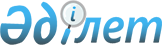 Қазығұрт аудандық мәслихатының "2023-2025 жылдарға арналған ауылдық округтердің бюджеті туралы" 2022 жылғы 30 желтоқсандағы № 36/163-VIІ шешіміне өзгерістер енгізу туралы
					
			Мерзімі біткен
			
			
		
					Түркістан облысы Қазығұрт аудандық мәслихатының 2023 жылғы 16 қарашадағы № 8/49-VIII шешiмi. Мерзімі өткендіктен қолданыс тоқтатылды
      Қазығұрт аудандық мәслихаты ШЕШІМ ҚАБЫЛДАДЫ:
      1. Қазығұрт аудандық мәслихатының "2023-2025 жылдарға арналған ауылдық округтердің бюджеті туралы" 2022 жылғы 30 желтоқсандағы №36/163-VII шешіміне мынадай өзгерістер енгізілсін:
      осы шешімнің 1, 3, 5, 7, 9, 11, 13, 15, 17, 19, 21, 23 және 25 тармақтары жаңа редакцияда жазылсын:
       "1. Қазығұрт ауылы округінің 2023-2025 жылдарға арналған бюджеті 1,2,3 қосымшаларға сәйкес, оның ішінде 2023 жылға мынадай көлемде бекітілсін:
      1) кiрiстер – 148 055 мың теңге:
      салықтық түсiмдер – 147 895 мың теңге;
      салықтық емес түсiмдер – 160 мың теңге;
      2) шығындар – 155 838 мың теңге;
      3) таза бюджеттік кредиттеу – -7 783 мың теңге:
      бюджеттік кредиттер – 0;
      бюджеттік кредиттерді өтеу – 0;
      4) қаржы активтерімен операциялар бойынша сальдо – 0:
      қаржы активтерін сатып алу – 0;
      мемлекеттің қаржы активтерін сатудан түсетін түсімдер - 0;
      5) бюджет тапшылығы (профициті) – -7 783 мың теңге;
      6) бюджет тапшылығын қаржыландыру (профицитін пайдалану) – 7 783 мың теңге:
      қарыздар түсімі – 0;
      қарыздарды өтеу – 0;
      бюджет қаражатының пайдаланылатын қалдықтары – 7 783 мың теңге.
      3. Сарапхана ауылдық округінің 2023-2025 жылдарға арналған бюджеті 4,5,6 қосымшаларға сәйкес, оның ішінде 2023 жылға мынадай көлемде бекітілсін:
      1) кiрiстер – 53 665 мың теңге:
      салықтық түсiмдер – 39 031 мың теңге;
      салықтық емес түсiмдер – 0;
      трансферттер түсiмi – 14 634 мың теңге;
      2) шығындар – 56 429 мың теңге;
      3) таза бюджеттік кредиттеу – -2 764 мың теңге:
      бюджеттік кредиттер – 0;
      бюджеттік кредиттерді өтеу – 0;
      4) қаржы активтерімен операциялар бойынша сальдо – 0:
      қаржы активтерін сатып алу – 0;
      мемлекеттің қаржы активтерін сатудан түсетін түсімдер - 0;
      5) бюджет тапшылығы (профициті) – -2 764 мың теңге;
      6) бюджет тапшылығын қаржыландыру (профицитін пайдалану) – 2 764 мың теңге:
      қарыздар түсімі – 0;
      қарыздарды өтеу – 0;
      бюджет қаражатының пайдаланылатын қалдықтары – 2 764мың теңге.
      5. Алтынтөбе ауылы округінің 2023-2025 жылдарға арналған бюджеті 7,8,9 қосымшаларға сәйкес, оның ішінде 2023 жылға мынадай көлемде бекітілсін:
      1) кiрiстер – 101 852 мың теңге:
      салықтық түсiмдер – 95 235 мың теңге;
      салықтық емес түсiмдер – 0;
      негізгі капиталды сатудан түсетін түсімдер – 0;
      трансферттер түсiмi – 6 617 мың теңге;
      2) шығындар – 103 124 мың теңге;
      3) таза бюджеттік кредиттеу – -1 272 мың теңге:
      бюджеттік кредиттер – 0;
      бюджеттік кредиттерді өтеу – 0;
      4) қаржы активтерімен операциялар бойынша сальдо – 0:
      қаржы активтерін сатып алу – 0;
      мемлекеттің қаржы активтерін сатудан түсетін түсімдер - 0;
      5) бюджет тапшылығы (профициті) – -1 272 мың теңге;
      6) бюджет тапшылығын қаржыландыру (профицитін пайдалану) – 1 272 мың теңге:
      қарыздар түсімі – 0;
      қарыздарды өтеу – 0;
      бюджет қаражатының пайдаланылатын қалдықтары – 1 272 мың теңге.
      7. Қарабау ауылы округінің 2023-2025 жылдарға арналған бюджеті 10,11,12 қосымшаларға сәйкес, оның ішінде 2023 жылға мынадай көлемде бекітілсін:
      1) кiрiстер – 51 506 мың теңге:
      салықтық түсiмдер – 19 364 мың теңге;
      салықтық емес түсiмдер – 0;
      негізгі капиталды сатудан түсетін түсімдер – 0;
      трансферттер түсiмi – 32 142 мың теңге;
      2) шығындар – 55 178 мың теңге;
      3) таза бюджеттік кредиттеу – -3 672 мың теңге:
      бюджеттік кредиттер – 0;
      бюджеттік кредиттерді өтеу – 0;
      4) қаржы активтерімен операциялар бойынша сальдо – 0:
      қаржы активтерін сатып алу – 0;
      мемлекеттің қаржы активтерін сатудан түсетін түсімдер - 0;
      5) бюджет тапшылығы (профициті) – -3 672 мың теңге;
      6) бюджет тапшылығын қаржыландыру (профицитін пайдалану) – 3 672 мың теңге:
      қарыздар түсімі – 0;
      қарыздарды өтеу – 0;
      бюджет қаражатының пайдаланылатын қалдықтары – 3 672 мың теңге.
      9. Сабыр Рақымов ауылдық округінің 2023-2025 жылдарға арналған бюджеті 13,14,15 қосымшаларға сәйкес, оның ішінде 2023 жылға мынадай көлемде бекітілсін:
      1) кiрiстер – 39 165 мың теңге:
      салықтық түсiмдер – 20 599 мың теңге;
      салықтық емес түсiмдер –0;
      негізгі капиталды сатудан түсетін түсімдер – 0;
      трансферттер түсiмi – 18 566 мың теңге;
      2) шығындар – 39 745 мың теңге;
      3) таза бюджеттік кредиттеу – -580 мың теңге:
      бюджеттік кредиттер – 0;
      бюджеттік кредиттерді өтеу – 0;
      4) қаржы активтерімен операциялар бойынша сальдо – 0:
      қаржы активтерін сатып алу – 0;
      мемлекеттің қаржы активтерін сатудан түсетін түсімдер - 0;
      5) бюджет тапшылығы (профициті) – -580 мың теңге;
      6) бюджет тапшылығын қаржыландыру (профицитін пайдалану) – 580 мың теңге:
      қарыздар түсімі – 0;
      қарыздарды өтеу – 0;
      бюджет қаражатының пайдаланылатын қалдықтары – 580 мың теңге.
      11. Қарақозы Абдалиев ауылдық округінің 2023-2025 жылдарға арналған бюджеті 16,17,18 қосымшаларға сәйкес, оның ішінде 2023 жылға мынадай көлемде бекітілсін:
      1) кiрiстер – 70 173 мың теңге:
      салықтық түсiмдер – 42 077 мың теңге;
      салықтық емес түсiмдер – 0;
      негізгі капиталды сатудан түсетін түсімдер – 0;
      трансферттер түсiмi – 28 096 мың теңге;
      2) шығындар – 75 351 мың теңге;
      қаржы активтерін сатып алу – 0;
      мемлекеттің қаржы активтерін сатудан түсетін түсімдер - 0;
      5) бюджет тапшылығы (профициті) – -5 178 мың теңге;
      6) бюджет тапшылығын қаржыландыру (профицитін пайдалану) – 5 178 мың теңге:
      қарыздар түсімі – 0;
      қарыздарды өтеу – 0;
      бюджет қаражатының пайдаланылатын қалдықтары – 5 178 мың теңге.
      13. Қызылқия ауылы округінің 2023-2025 жылдарға арналған бюджеті 19,20,21 қосымшаларға сәйкес, оның ішінде 2023 жылға мынадай көлемде бекітілсін:
      1) кiрiстер – 60 600 мың теңге:
      салықтық түсiмдер – 32 925 мың теңге;
      салықтық емес түсiмдер – 0;
      негізгі капиталды сатудан түсетін түсімдер – 0;
      трансферттер түсiмi – 27 675 мың теңге;
      2) шығындар – 63 983 мың теңге;
      қаржы активтерін сатып алу – 0;
      мемлекеттің қаржы активтерін сатудан түсетін түсімдер - 0;
      5) бюджет тапшылығы (профициті) – -3 383 мың теңге;
      6) бюджет тапшылығын қаржыландыру (профицитін пайдалану) – 3 383 мың теңге:
      қарыздар түсімі – 0;
      қарыздарды өтеу – 0;
      бюджет қаражатының пайдаланылатын қалдықтары – 3 383 мың теңге.
      15. Шанақ ауылы округінің 2023-2025 жылдарға арналған бюджеті 22,23,24 қосымшаларға сәйкес, оның ішінде 2023 жылға мынадай көлемде бекітілсін:
      1) кiрiстер – 40 194 мың теңге:
      салықтық түсiмдер – 9 261 мың теңге;
      салықтық емес түсiмдер – 7 мың теңге;
      негізгі капиталды сатудан түсетін түсімдер – 0;
      трансферттер түсiмi – 30 926 мың теңге;
      2) шығындар – 41 343 мың теңге;
      3) таза бюджеттік кредиттеу – -1 149мың теңге:
      бюджеттік кредиттер – 0;
      бюджеттік кредиттерді өтеу – 0;
      4) қаржы активтерімен операциялар бойынша сальдо – 0:
      қаржы активтерін сатып алу – 0;
      мемлекеттің қаржы активтерін сатудан түсетін түсімдер - 0;
      5) бюджет тапшылығы (профициті) – -1 149 мың теңге;
      6) бюджет тапшылығын қаржыландыру (профицитін пайдалану) – 1 149 мың теңге:
      қарыздар түсімі – 0;
      қарыздарды өтеу – 0;
      бюджет қаражатының пайдаланылатын қалдықтары – 1 149 мың теңге.
      17. Шарбұлақ ауылы округінің 2023-2025 жылдарға арналған бюджеті 25,26,27 қосымшаларға сәйкес, оның ішінде 2023 жылға мынадай көлемде бекітілсін:
      1) кiрiстер – 41 482 мың теңге:
      салықтық түсiмдер – 14 402 мың теңге;
      салықтық емес түсiмдер – 0;
      негізгі капиталды сатудан түсетін түсімдер – 0;
      трансферттер түсiмi – 27 080 мың теңге;
      2) шығындар – 41 933 мың теңге;
      3) таза бюджеттік кредиттеу – -451 мың теңге:
      бюджеттік кредиттер – 0;
      бюджеттік кредиттерді өтеу – 0;
      4) қаржы активтерімен операциялар бойынша сальдо – 0:
      қаржы активтерін сатып алу – 0;
      мемлекеттің қаржы активтерін сатудан түсетін түсімдер - 0;
      5) бюджет тапшылығы (профициті) – -451 мың теңге;
      6) бюджет тапшылығын қаржыландыру (профицитін пайдалану) – 451 мың теңге:
      қарыздар түсімі – 0;
      қарыздарды өтеу – 0;
      бюджет қаражатының пайдаланылатын қалдықтары – 451 мың теңге.
      19. Жаңабазар ауылы округінің 2023-2025 жылдарға арналған бюджеті 28,29,30 қосымшаларға сәйкес, оның ішінде 2023 жылға мынадай көлемде бекітілсін:
      1) кiрiстер – 68 905 мың теңге:
      салықтық түсiмдер – 38 342 мың теңге;
      салықтық емес түсiмдер – 0;
      негізгі капиталды сатудан түсетін түсімдер – 0;
      трансферттер түсiмi – 30 563 мың теңге;
      2) шығындар – 71 639 мың теңге;
      қаржы активтерін сатып алу – 0;
      3) таза бюджеттік кредиттеу – -2 734 мың теңге:
      бюджеттік кредиттер – 0;
      бюджеттік кредиттерді өтеу – 0;
      4) қаржы активтерімен операциялар бойынша сальдо – 0:
      қаржы активтерін сатып алу – 0;
      мемлекеттің қаржы активтерін сатудан түсетін түсімдер - 0;
      5) бюджет тапшылығы (профициті) – -2 734 мың теңге;
      6) бюджет тапшылығын қаржыландыру (профицитін пайдалану) – 2 734 мың теңге:
      қарыздар түсімі – 0;
      қарыздарды өтеу – 0;
      бюджет қаражатының пайдаланылатын қалдықтары – 2 734 мың теңге.
      21. Тұрбат ауылы округінің 2023-2025 жылдарға арналған бюджеті 31,32,33 қосымшаларға сәйкес, оның ішінде 2023 жылға мынадай көлемде бекітілсін:
      1) кiрiстер – 54 299 мың теңге:
      салықтық түсiмдер – 29 823 мың теңге;
      салықтық емес түсiмдер – 126 мың теңге;
      негізгі капиталды сатудан түсетін түсімдер – 0;
      трансферттер түсiмi – 24 350 мың теңге;
      2) шығындар – 56 834 мың теңге;
      3) таза бюджеттік кредиттеу – -2 535 мың теңге:
      бюджеттік кредиттер – 0;
      бюджеттік кредиттерді өтеу – 0;
      4) қаржы активтерімен операциялар бойынша сальдо – 0:
      қаржы активтерін сатып алу – 0;
      мемлекеттің қаржы активтерін сатудан түсетін түсімдер - 0;
      5) бюджет тапшылығы (профициті) – -2 535 мың теңге;
      6) бюджет тапшылығын қаржыландыру (профицитін пайдалану) – 2 535 мың теңге:
      қарыздар түсімі – 0;
      қарыздарды өтеу – 0;
      бюджет қаражатының пайдаланылатын қалдықтары – 2 535 мың теңге.
      23. Қақпақ ауылы округінің 2023-2025 жылдарға арналған бюджеті 34,35,36 қосымшаларға сәйкес, оның ішінде 2023 жылға мынадай көлемде бекітілсін:
      1) кiрiстер – 57 140 мың теңге:
      салықтық түсiмдер – 23 668 мың теңге;
      салықтық емес түсiмдер – 0;
      негізгі капиталды сатудан түсетін түсімдер – 0;
      трансферттер түсiмi – 33 472 мың теңге;
      2) шығындар – 59 073 мың теңге;
      3) таза бюджеттік кредиттеу – -1 933 мың теңге:
      бюджеттік кредиттер – 0;
      бюджеттік кредиттерді өтеу – 0;
      4) қаржы активтерімен операциялар бойынша сальдо – 0:
      қаржы активтерін сатып алу – 0;
      мемлекеттің қаржы активтерін сатудан түсетін түсімдер - 0;
      5) бюджет тапшылығы (профициті) – -1 933 мың теңге;
      6) бюджет тапшылығын қаржыландыру (профицитін пайдалану) – 1933 мың теңге:
      қарыздар түсімі – 0;
      қарыздарды өтеу – 0;
      бюджет қаражатының пайдаланылатын қалдықтары – 1933 мың теңге.
      25. Жігерген ауылы округінің 2023-2025 жылдарға арналған бюджеті 37,38,39 қосымшаларға сәйкес, оның ішінде 2023 жылға мынадай көлемде бекітілсін:
      1) кiрiстер – 41 322 мың теңге:
      салықтық түсiмдер – 12 153 мың теңге;
      салықтық емес түсiмдер – 0;
      негізгі капиталды сатудан түсетін түсімдер – 0;
      трансферттер түсiмi – 29 169 мың теңге;
      2) шығындар – 42 088 мың теңге;
      қаржы активтерін сатып алу – 0;
      мемлекеттің қаржы активтерін сатудан түсетін түсімдер - 0;
      5) бюджет тапшылығы (профициті) – -766 мың теңге;
      6) бюджет тапшылығын қаржыландыру (профицитін пайдалану) – 766 мың теңге:
      қарыздар түсімі – 0;
      қарыздарды өтеу – 0;
      бюджет қаражатының пайдаланылатын қалдықтары – 766 мың теңге.
      Аталған шешімнің 1, 4, 7, 10, 13, 16, 19, 22, 25, 28, 31, 34 және 37 қосымшалары осы шешімнің 1, 2, 3, 4, 5, 6, 7, 8, 9, 10, 11, 12 және 13 қосымшаларына сәйкес жаңа редакцияда жазылсын.
      2. Осы шешім 2023 жылдың 1 қаңтарынан бастап қолданысқа енгізілсін. Қазығұрт ауылы округінің 2023 жылға арналған бюджеті Cарапхана ауылы округінің 2023 жылға арналған бюджеті Алтынтөбе ауылы округінің 2023 жылға арналған бюджеті Қарабау ауылы округінің 2023 жылға арналған бюджеті Сабыр Рақымов ауылдық округінің 2023 жылға арналған бюджеті Қарақозы Әбдалиев ауылдық округінің 2023 жылға арналған бюджеті Қызылқия ауылы округінің 2023 жылға арналған бюджеті Шанақ ауылы округінің 2023 жылға арналған бюджеті Шарбұлақ ауылы округінің 2023 жылға арналған бюджеті Жаңабазар ауылы округінің 2023 жылға арналған бюджеті Тұрбат ауылы округінің 2023 жылға арналған бюджеті Қақпақ ауылы округінің 2023 жылға арналған бюджеті Жігерген ауылы округінің 2023 жылға арналған бюджеті
					© 2012. Қазақстан Республикасы Әділет министрлігінің «Қазақстан Республикасының Заңнама және құқықтық ақпарат институты» ШЖҚ РМК
				
      Аудандық мәслихат төрағасы

Т.Қалымбетов
Қазығұрт аудандық
мәслихатының 2023 жылғы
16 қарашадағы № 8/49-VIIІ
шешіміне 1-қосымшаҚазығұрт аудандық
мәслихатының 2022 жылғы
30 желтоқсандағы №36/163-VІI
шешіміне 1-қосымша
Санаты
Санаты
Санаты
Санаты
Санаты
Сомасы мың теңге
Сыныбы Атауы
Сыныбы Атауы
Сыныбы Атауы
Сыныбы Атауы
Сомасы мың теңге
Кіші сыныбы
Кіші сыныбы
Кіші сыныбы
Сомасы мың теңге
1.Кірістер
148 055
1
Салықтық түсімдер
147 895
01
Табыс салығы
73 260
2
Жеке табыс салығы
73 260
04
Меншiкке салынатын салықтар
73 536
1
Мүлiкке салынатын салықтар
1 358
3
Жер салығы
1 040
4
Көлiк құралдарына салынатын салық
71 079
5
Бірыңғай жер салығы
59
05
Тауарларға, жұмыстарға және қызметтерге салынатын ішкі салықтар 
1 099
3
Жерді жалға беру
99
4
Кәсiпкерлiк және кәсiби қызметтi жүргiзгенi үшiн алынатын алымдар
1 000
2
Салықтық емес түсiмдер
160
Бюджеттік бағдарламалардың әкімшісі
Бюджеттік бағдарламалардың әкімшісі
Бюджеттік бағдарламалардың әкімшісі
Сомасы мың теңге
Бағдарлама
Сомасы мың теңге
2.Шығындар
155 838
01
Жалпы сипаттағы мемлекеттiк қызметтер
75 341
01
Мемлекеттiк басқарудың жалпы функцияларын орындайтын өкiлдi, атқарушы және басқа органдар
75 341
124
Аудандық маңызы бар қала, ауыл, кент, ауылдық округ әкімінің аппараты
75 341
001
Аудандық маңызы бар қала, ауыл, кент, ауылдық округ әкімінің қызметін қамтамасыз ету жөніндегі қызметтер
75 341
07
Тұрғын үй-коммуналдық шаруашылық
6 559
03
Елді-мекендерді абаттандыру
6 559
124
Аудандық маңызы бар қала, ауыл, кент, ауылдық округ әкімінің аппараты
6 559
009
Елді мекендердің санитариясын қамтамасыз ету
6 559
15
Трансферттер
73 938
1
Трансферттер
73 938
124
Аудандық маңызы бар қала, ауыл, кент, ауылдық округ әкімінің аппараты
73 938
051
Заңнаманы өзгертуге байланысты жоғары тұрған бюджеттің шығындарын өтеуге төменгі тұрған бюджеттен ағымдағы нысаналы трансферттер
73 938
3.Таза бюджеттік кредиттеу 
-7 783
Бюджеттік кредиттер
0
Бюджеттік кредиттерді өтеу
0
4.Қаржы активтерімен операциялар бойынша сальдо 
0
Қаржы активтерін сатып алу
0
Мемлекеттің қаржы активтерін сатудан түсетін түсімдер
0
5.Бюджет тапшылығы (профициті)
-7 783
6.Бюджет тапшылығын қаржыландыру (профицитін пайдалану)
7 783
Қарыздар түсімі
0
Қарыздарды өтеу
0
Бюджет қаражатының пайдаланылатын қалдықтары
7 783Қазығұрт аудандық
мәслихатының 2023 жылғы
16 қарашадағы № 8/49-VIIІ
шешіміне 2-қосымшаҚазығұрт аудандық
мәслихатының 2022 жылғы
30 желтоқсандағы №36/163-VІI
шешіміне 4-қосымша
Санаты
Санаты
Санаты
Санаты
Санаты
Сомасы мың теңге
Сыныбы Атауы
Сыныбы Атауы
Сыныбы Атауы
Сыныбы Атауы
Сомасы мың теңге
Кіші сыныбы
Кіші сыныбы
Кіші сыныбы
Сомасы мың теңге
1.Кірістер
53 665
1
Салықтық түсімдер
39 031
01
Табыс салығы
14 819
2
Жеке табыс салығы
14 819
04
Меншiкке салынатын салықтар
24 148
1
Мүлiкке салынатын салықтар
594
3
Жер салығы
160
4
Көлiк құралдарына салынатын салық
23 390
5
Бірыңғай жер салығы
4
05
Тауарларға, жұмыстарға және қызметтерге салынатын ішкі салықтар 
64
3
Жерді жалға беру
64
2
Салықтық емес түсiмдер
0
4
Трансферттер түсімі
14 634
02
Мемлекеттiк басқарудың жоғары тұрған органдарынан түсетiн трансферттер
14 634
3
Аудандардың (облыстық маңызы бар қаланың) бюджетінен трансферттер
14 634
Функционалдық топ
Функционалдық топ
Функционалдық топ
Функционалдық топ
Функционалдық топ
Сомасы мың теңге
Кіші функция
Кіші функция
Кіші функция
Кіші функция
Сомасы мың теңге
Бюджеттік бағдарламалардың әкімшісі
Бюджеттік бағдарламалардың әкімшісі
Бюджеттік бағдарламалардың әкімшісі
Сомасы мың теңге
Бағдарлама
Сомасы мың теңге
2.Шығындар
56 429
01
Жалпы сипаттағы мемлекеттiк қызметтер
46 571
01
Мемлекеттiк басқарудың жалпы функцияларын орындайтын өкiлдi, атқарушы және басқа органдар
46 571
124
Аудандық маңызы бар қала, ауыл, кент, ауылдық округ әкімінің аппараты
46 571
001
Аудандық маңызы бар қала, ауыл, кент, ауылдық округ әкімінің қызметін қамтамасыз ету жөніндегі қызметтер
46 571
07
Тұрғын үй-коммуналдық шаруашылық
3 437
03
Елді-мекендерді абаттандыру
3 437
124
Аудандық маңызы бар қала, ауыл, кент, ауылдық округ әкімінің аппараты
3 437
009
Елді мекендердің санитариясын қамтамасыз ету
3 437
15
Трансферттер
6 421
1
Трансферттер
6 421
124
Аудандық маңызы бар қала, ауыл, кент, ауылдық округ әкімінің аппараты
6 421
051
Заңнаманы өзгертуге байланысты жоғары тұрған бюджеттің шығындарын өтеуге төменгі тұрған бюджеттен ағымдағы нысаналы трансферттер
6 421
3.Таза бюджеттік кредиттеу 
-2 764
Бюджеттік кредиттер
0
Бюджеттік кредиттерді өтеу
0
4.Қаржы активтерімен операциялар бойынша сальдо 
0
Қаржы активтерін сатып алу
0
Мемлекеттің қаржы активтерін сатудан түсетін түсімдер
0
5.Бюджет тапшылығы (профициті)
-2 764
6.Бюджет тапшылығын қаржыландыру (профицитін пайдалану)
2 764
Қарыздар түсімі
0
Қарыздарды өтеу
0
Бюджет қаражатының пайдаланылатын қалдықтары
2 764Қазығұрт аудандық
мәслихатының 2023 жылғы
16 қарашадағы № 8/49-VIIІ
шешіміне 3-қосымшаҚазығұрт аудандық
мәслихатының 2022 жылғы
30 желтоқсандағы №36/163-VІI
шешіміне 7-қосымша
Санаты
Санаты
Санаты
Санаты
Санаты
Сомасы мың теңге
Сыныбы Атауы
Сыныбы Атауы
Сыныбы Атауы
Сыныбы Атауы
Сомасы мың теңге
Кіші сыныбы
Кіші сыныбы
Кіші сыныбы
Сомасы мың теңге
1.Кірістер
101 852
1
Салықтық түсімдер
95 235
01
Табыс салығы
76 860
2
Жеке табыс салығы
76 860
04
Меншiкке салынатын салықтар
18 352
1
Мүлiкке салынатын салықтар
438
3
Жер салығы
120
4
Көлiк құралдарына салынатын салық
17 794
5
Бірыңғай жер салығы
05
Тауарларға, жұмыстарға және қызметтерге салынатын ішкі салықтар 
23
3
Жерді жалға беру
23
2
Салықтық емес түсiмдер
0
3
Негізгі капиталды сатудан түсетін түсімдер
0
4
Трансферттер түсімі
6 617
02
Мемлекеттiк басқарудың жоғары тұрған органдарынан түсетiн трансферттер
6 617
3
Аудандардың (облыстық маңызы бар қаланың) бюджетінен трансферттер
6 617
Функционалдық топ
Функционалдық топ
Функционалдық топ
Функционалдық топ
Функционалдық топ
Сомасы мың теңге
Кіші функция
Кіші функция
Кіші функция
Кіші функция
Сомасы мың теңге
Бюджеттік бағдарламалардың әкімшісі
Бюджеттік бағдарламалардың әкімшісі
Бюджеттік бағдарламалардың әкімшісі
Сомасы мың теңге
Бағдарлама
Сомасы мың теңге
2.Шығындар
103 124
01
Жалпы сипаттағы мемлекеттiк қызметтер
46 977
01
Мемлекеттiк басқарудың жалпы функцияларын орындайтын өкiлдi, атқарушы және басқа органдар
46 977
124
Аудандық маңызы бар қала, ауыл, кент, ауылдық округ әкімінің аппараты
46 977
001
Аудандық маңызы бар қала, ауыл, кент, ауылдық округ әкімінің қызметін қамтамасыз ету жөніндегі қызметтер
46 977
07
Тұрғын үй-коммуналдық шаруашылық
2 643
03
Елді-мекендерді абаттандыру
2 643
124
Аудандық маңызы бар қала, ауыл, кент, ауылдық округ әкімінің аппараты
2 643
009
Елді мекендердің санитариясын қамтамасыз ету
2 643
15
Трансферттер
53 504
1
Трансферттер
53 504
124
Аудандық маңызы бар қала, ауыл, кент, ауылдық округ әкімінің аппараты
53 504
051
Заңнаманы өзгертуге байланысты жоғары тұрған бюджеттің шығындарын өтеуге төменгі тұрған бюджеттен ағымдағы нысаналы трансферттер
53 504
3.Таза бюджеттік кредиттеу 
-1 272
Бюджеттік кредиттер
0
Бюджеттік кредиттерді өтеу
0
4.Қаржы активтерімен операциялар бойынша сальдо 
0
Қаржы активтерін сатып алу
0
Мемлекеттің қаржы активтерін сатудан түсетін түсімдер
0
5.Бюджет тапшылығы (профициті)
-1 272
6.Бюджет тапшылығын қаржыландыру (профицитін пайдалану)
1 272
Қарыздар түсімі
0
Қарыздарды өтеу
0
Бюджет қаражатының пайдаланылатын қалдықтары
1 272Қазығұрт аудандық
мәслихатының 2023 жылғы
16 қарашадағы № 8/49-VIIІ
шешіміне 4-қосымшаҚазығұрт аудандық
мәслихатының 2022 жылғы
30 желтоқсандағы №36/163-VІI
шешіміне 10-қосымша
Санаты
Санаты
Санаты
Санаты
Санаты
Сомасы мың теңге
Сыныбы Атауы
Сыныбы Атауы
Сыныбы Атауы
Сыныбы Атауы
Сомасы мың теңге
Кіші сыныбы
Кіші сыныбы
Кіші сыныбы
Сомасы мың теңге
1.Кірістер
51 506
1
Салықтық түсімдер
19 364
01
Табыс салығы
6 372
2
Жеке табыс салығы
6 372
04
Меншiкке салынатын салықтар
12 978
1
Мүлiкке салынатын салықтар
521
3
Жер салығы
25
4
Көлiк құралдарына салынатын салық
12 430
5
Бірыңғай жер салығы
2
05
Тауарларға, жұмыстарға және қызметтерге салынатын ішкі салықтар 
14
3
Жерді жалға беру
14
2
Салықтық емес түсiмдер
0
3
Негізгі капиталды сатудан түсетін түсімдер
0
4
Трансферттер түсімі
32 142
02
Мемлекеттiк басқарудың жоғары тұрған органдарынан түсетiн трансферттер
32 142
3
Аудандардың (облыстық маңызы бар қаланың) бюджетінен трансферттер
32 142
Функционалдық топ
Функционалдық топ
Функционалдық топ
Функционалдық топ
Функционалдық топ
Сомасы мың теңге
Кіші функция
Кіші функция
Кіші функция
Кіші функция
Сомасы мың теңге
Бюджеттік бағдарламалардың әкімшісі
Бюджеттік бағдарламалардың әкімшісі
Бюджеттік бағдарламалардың әкімшісі
Сомасы мың теңге
Бағдарлама
Сомасы мың теңге
2.Шығындар
55 178
01
Жалпы сипаттағы мемлекеттiк қызметтер
46 861
01
Мемлекеттiк басқарудың жалпы функцияларын орындайтын өкiлдi, атқарушы және басқа органдар
46 861
124
Аудандық маңызы бар қала, ауыл, кент, ауылдық округ әкімінің аппараты
46 861
001
Аудандық маңызы бар қала, ауыл, кент, ауылдық округ әкімінің қызметін қамтамасыз ету жөніндегі қызметтер
46 861
07
Тұрғын үй-коммуналдық шаруашылық
2 497
03
Елді-мекендерді абаттандыру
2 497
124
Елді-мекендерді абаттандыру
2 497
009
Елді мекендердің санитариясын қамтамасыз ету
2 497
15
Трансферттер
5 820
1
Трансферттер
5 820
124
Аудандық маңызы бар қала, ауыл, кент, ауылдық округ әкімінің аппараты
5 820
051
Заңнаманы өзгертуге байланысты жоғары тұрған бюджеттің шығындарын өтеуге төменгі тұрған бюджеттен ағымдағы нысаналы трансферттер
5 820
3.Таза бюджеттік кредиттеу 
-3 672
Бюджеттік кредиттер
0
Бюджеттік кредиттерді өтеу
0
4.Қаржы активтерімен операциялар бойынша сальдо 
0
Қаржы активтерін сатып алу
0
Мемлекеттің қаржы активтерін сатудан түсетін түсімдер
0
5.Бюджет тапшылығы (профициті)
-3 672
6.Бюджет тапшылығын қаржыландыру (профицитін пайдалану)
3 672
Қарыздар түсімі
0
Қарыздарды өтеу
0
Бюджет қаражатының пайдаланылатын қалдықтары
3 672Қазығұрт аудандық
мәслихатының 2023 жылғы
16 қарашадағы № 8/49-VIIІ
шешіміне 5-қосымшаҚазығұрт аудандық
мәслихатының 2022 жылғы
30 желтоқсандағы №36/163-VІI
шешіміне 13-қосымша
Санаты
Санаты
Санаты
Санаты
Санаты
Сомасы мың теңге
Сыныбы Атауы
Сыныбы Атауы
Сыныбы Атауы
Сыныбы Атауы
Сомасы мың теңге
Кіші сыныбы
Кіші сыныбы
Кіші сыныбы
Сомасы мың теңге
1.Кірістер
39 165
1
Салықтық түсімдер
20 599
01
Табыс салығы
12 117
2
Жеке табыс салығы
12 117
04
Меншiкке салынатын салықтар
8 458
1
Мүлiкке салынатын салықтар
316
3
Жер салығы
171
4
Көлiк құралдарына салынатын салық
7 962
5
Бірыңғай жер салығы
9
05
Тауарларға, жұмыстарға және қызметтерге салынатын ішкі салықтар 
24
3
Жерді жалға беру
24
2
Салықтық емес түсiмдер
0
3
Негізгі капиталды сатудан түсетін түсімдер
0
4
Трансферттер түсімі
18 566
02
Мемлекеттiк басқарудың жоғары тұрған органдарынан түсетiн трансферттер
18 566
3
Аудандардың (облыстық маңызы бар қаланың) бюджетінен трансферттер
18 566
Функционалдық топ
Функционалдық топ
Функционалдық топ
Функционалдық топ
Функционалдық топ
Сомасы мың теңге
Кіші функция
Кіші функция
Кіші функция
Кіші функция
Сомасы мың теңге
Бюджеттік бағдарламалардың әкімшісі
Бюджеттік бағдарламалардың әкімшісі
Бюджеттік бағдарламалардың әкімшісі
Сомасы мың теңге
Бағдарлама
Сомасы мың теңге
2.Шығындар
39 745
01
Жалпы сипаттағы мемлекеттiк қызметтер
36 846
01
Мемлекеттiк басқарудың жалпы функцияларын орындайтын өкiлдi, атқарушы және басқа органдар
36 846
124
Аудандық маңызы бар қала, ауыл, кент, ауылдық округ әкімінің аппараты
36 846
001
Аудандық маңызы бар қала, ауыл, кент, ауылдық округ әкімінің қызметін қамтамасыз ету жөніндегі қызметтер
36 846
07
Тұрғын үй-коммуналдық шаруашылық
1 794
03
Елді-мекендерді абаттандыру
1 794
124
Аудандық маңызы бар қала, ауыл, кент, ауылдық округ әкімінің аппараты
1 794
009
Елді-мекендерді абаттандыру
1 794
15
Трансферттер
1 105
1
Трансферттер
1 105
124
Аудандық маңызы бар қала, ауыл, кент, ауылдық округ әкімінің аппараты
1 105
051
Заңнаманы өзгертуге байланысты жоғары тұрған бюджеттің шығындарын өтеуге төменгі тұрған бюджеттен ағымдағы нысаналы трансферттер
1 105
3.Таза бюджеттік кредиттеу 
-580
Бюджеттік кредиттер
0
Бюджеттік кредиттерді өтеу
0
4.Қаржы активтерімен операциялар бойынша сальдо 
0
Қаржы активтерін сатып алу
0
Мемлекеттің қаржы активтерін сатудан түсетін түсімдер
0
5.Бюджет тапшылығы (профициті)
-580
6.Бюджет тапшылығын қаржыландыру (профицитін пайдалану)
580
Қарыздар түсімі
0
Қарыздарды өтеу
0
Бюджет қаражатының пайдаланылатын қалдықтары
580Қазығұрт аудандық
мәслихатының 2023 жылғы
16 қарашадағы № 8/49-VIIІ
шешіміне 6-қосымшаҚазығұрт аудандық
мәслихатының 2022 жылғы
30 желтоқсандағы №36/163-VІI
шешіміне 16-қосымша
Санаты
Санаты
Санаты
Санаты
Санаты
Сомасы мың теңге
Сыныбы Атауы
Сыныбы Атауы
Сыныбы Атауы
Сыныбы Атауы
Сомасы мың теңге
Кіші сыныбы
Кіші сыныбы
Кіші сыныбы
Сомасы мың теңге
1.Кірістер
70 173
1
Салықтық түсімдер
42 077
01
Табыс салығы
9 217
2
Жеке табыс салығы
9 217
04
Меншiкке салынатын салықтар
32 737
1
Мүлiкке салынатын салықтар
627
3
Жер салығы
109
4
Көлiк құралдарына салынатын салық
31 976
5
Бірыңғай жер салығы
25
05
Тауарларға, жұмыстарға және көрсетілетін қызметтерге салынатын салық 
123
3
Жерді жалға беру
123
4
Кәсіпкерлік және кәсіби қызметті жүргізгені үшін алынатын алымдар
0
2
Салықтық емес түсiмдер
0
3
Негізгі капиталды сатудан түсетін түсімдер
0
4
Трансферттер түсімі
28 096
02
Мемлекеттiк басқарудың жоғары тұрған органдарынан түсетiн трансферттер
28 096
3
Аудандардың (облыстық маңызы бар қаланың) бюджетінен трансферттер
28 096
Функционалдық топ
Функционалдық топ
Функционалдық топ
Функционалдық топ
Функционалдық топ
Сомасы мың теңге
Кіші функция
Кіші функция
Кіші функция
Кіші функция
Сомасы мың теңге
Бюджеттік бағдарламалардың әкімшісі
Бюджеттік бағдарламалардың әкімшісі
Бюджеттік бағдарламалардың әкімшісі
Сомасы мың теңге
Бағдарлама
Сомасы мың теңге
2.Шығындар
75 351
01
Жалпы сипаттағы мемлекеттiк қызметтер
56 604
01
Мемлекеттiк басқарудың жалпы функцияларын орындайтын өкiлдi, атқарушы және басқа органдар
56 604
124
Аудандық маңызы бар қала, ауыл, кент, ауылдық округ әкімінің аппараты
56 604
001
Аудандық маңызы бар қала, ауыл, кент, ауылдық округ әкімінің қызметін қамтамасыз ету жөніндегі қызметтер
56 604
07
Тұрғын үй-коммуналдық шаруашылық
4 231
03
Елді-мекендерді абаттандыру
4 231
124
Аудандық маңызы бар қала, ауыл, кент, ауылдық округ әкімінің аппараты
4 231
009
Елді мекендердің санитариясын қамтамасыз ету
4 231
15
Трансферттер
14 516
1
Трансферттер
14 516
124
Аудандық маңызы бар қала, ауыл, кент, ауылдық округ әкімінің аппараты
14 516
051
Заңнаманы өзгертуге байланысты жоғары тұрған бюджеттің шығындарын өтеуге төменгі тұрған бюджеттен ағымдағы нысаналы трансферттер
14 516
Қаржы активтерін сатып алу
0
Мемлекеттің қаржы активтерін сатудан түсетін түсімдер
0
5.Бюджет тапшылығы (профициті)
-5 178
6.Бюджет тапшылығын қаржыландыру (профицитін пайдалану)
5 178
Қарыздар түсімі
0
Қарыздарды өтеу
0
Бюджет қаражатының пайдаланылатын қалдықтары
5 178Қазығұрт аудандық
мәслихатының 2023 жылғы
16 қарашадағы № 8/49-VIIІ
шешіміне 7-қосымшаҚазығұрт аудандық
мәслихатының 2022 жылғы
30 желтоқсандағы №36/163-VІI
шешіміне 19-қосымша
Санаты
Санаты
Санаты
Санаты
Санаты
Сомасы мың теңге
Сыныбы Атауы
Сыныбы Атауы
Сыныбы Атауы
Сыныбы Атауы
Сомасы мың теңге
Кіші сыныбы
Кіші сыныбы
Кіші сыныбы
Сомасы мың теңге
1.Кірістер
60 600
1
Салықтық түсімдер
32 925
01
Табыс салығы
11 000
2
Жеке табыс салығы
11 000
04
Меншiкке салынатын салықтар
21 660
1
Мүлiкке салынатын салықтар
603
3
Жер салығы
136
4
Көлiк құралдарына салынатын салық
20 921
05
Тауарларға, жұмыстарға және қызметтерге салынатын ішкі салықтар 
265
3
Жерді жалға беру
183
4
Кәсiпкерлiк және кәсiби қызметтi жүргiзгенi үшiн алынатын алымдар
82
2
Салықтық емес түсiмдер
0
3
Негізгі капиталды сатудан түсетін түсімдер
0
4
Трансферттер түсімі
27 675
02
Мемлекеттiк басқарудың жоғары тұрған органдарынан түсетiн трансферттер
27 675
3
Аудандардың (облыстық маңызы бар қаланың) бюджетінен трансферттер
27 675
Функционалдық топ
Функционалдық топ
Функционалдық топ
Функционалдық топ
Функционалдық топ
Сомасы мың теңге
Кіші функция
Кіші функция
Кіші функция
Кіші функция
Сомасы мың теңге
Бюджеттік бағдарламалардың әкімшісі
Бюджеттік бағдарламалардың әкімшісі
Бюджеттік бағдарламалардың әкімшісі
Сомасы мың теңге
Бағдарлама
Сомасы мың теңге
2.Шығындар
63 983
01
Жалпы сипаттағы мемлекеттiк қызметтер
50 573
01
Мемлекеттiк басқарудың жалпы функцияларын орындайтын өкiлдi, атқарушы және басқа органдар
50 573
124
Аудандық маңызы бар қала, ауыл, кент, ауылдық округ әкімінің аппараты
50 573
001
Аудандық маңызы бар қала, ауыл, кент, ауылдық округ әкімінің қызметін қамтамасыз ету жөніндегі қызметтер
50573
07
Тұрғын үй-коммуналдық шаруашылық
1 060
03
Елді-мекендерді абаттандыру
1 060
124
Аудандық маңызы бар қала, ауыл, кент, ауылдық округ әкімінің аппараты
1 060
009
Елді мекендердің санитариясын қамтамасыз ету
1 060
15
Трансферттер
12 350
1
Трансферттер
12 350
124
Аудандық маңызы бар қала, ауыл, кент, ауылдық округ әкімінің аппараты
12 350
051
Заңнаманы өзгертуге байланысты жоғары тұрған бюджеттің шығындарын өтеуге төменгі тұрған бюджеттен ағымдағы нысаналы трансферттер
12 350
Қаржы активтерін сатып алу
0
Мемлекеттің қаржы активтерін сатудан түсетін түсімдер
0
5.Бюджет тапшылығы (профициті)
-3 383
6.Бюджет тапшылығын қаржыландыру (профицитін пайдалану)
3 383
Қарыздар түсімі
0
Қарыздарды өтеу
0
Бюджет қаражатының пайдаланылатын қалдықтары
3 383Қазығұрт аудандық
мәслихатының 2023 жылғы
16 қарашадағы № 8/49-VIIІ
шешіміне 8-қосымшаҚазығұрт аудандық
мәслихатының 2022 жылғы
30 желтоқсандағы №36/163-VІI
шешіміне 22-қосымша
Санаты
Санаты
Санаты
Санаты
Санаты
Сомасы мың теңге
Сыныбы Атауы
Сыныбы Атауы
Сыныбы Атауы
Сыныбы Атауы
Сомасы мың теңге
Кіші сыныбы
Кіші сыныбы
Кіші сыныбы
Сомасы мың теңге
1.Кірістер
40 194
1
Салықтық түсімдер
9 261
01
Табыс салығы
1 767
2
Жеке табыс салығы
1 767
04
Меншiкке салынатын салықтар
7 123
1
Мүлiкке салынатын салықтар
199
3
Жер салығы
64
4
Көлiк құралдарына салынатын салық
6 840
5
Бірыңғай жер салығы
20
05
Тауарларға, жұмыстарға және көрсетілетін қызметтерге салынатын салық 
371
3
Жерді жалға беру
371
2
Салықтық емес түсiмдер
7
01
Мемлекеттік меншіктен түсетін кірістер
7
5
Мемлекет меншігіндегі мүлікті жалға беруден түсетін кірістер
7
3
Негізгі капиталды сатудан түсетін түсімдер
0
4
Трансферттер түсімі
30 926
02
Мемлекеттiк басқарудың жоғары тұрған органдарынан түсетiн трансферттер
30 926
3
Аудандардың (облыстық маңызы бар қаланың) бюджетінен трансферттер
30 926
Функционалдық топ
Функционалдық топ
Функционалдық топ
Функционалдық топ
Функционалдық топ
Сомасы мың теңге
Кіші функция
Кіші функция
Кіші функция
Кіші функция
Сомасы мың теңге
Бюджеттік бағдарламалардың әкімшісі
Бюджеттік бағдарламалардың әкімшісі
Бюджеттік бағдарламалардың әкімшісі
Сомасы мың теңге
Бағдарлама
Сомасы мың теңге
2.Шығындар
41 343
01
Жалпы сипаттағы мемлекеттiк қызметтер
36 261
01
Мемлекеттiк басқарудың жалпы функцияларын орындайтын өкiлдi, атқарушы және басқа органдар
36 261
124
Аудандық маңызы бар қала, ауыл, кент, ауылдық округ әкімінің аппараты
36 261
001
Аудандық маңызы бар қала, ауыл, кент, ауылдық округ әкімінің қызметін қамтамасыз ету жөніндегі қызметтер
36 261
07
Тұрғын үй-коммуналдық шаруашылық
1 514
03
Елді-мекендерді абаттандыру
1 514
124
Аудандық маңызы бар қала, ауыл, кент, ауылдық округ әкімінің аппараты
1 514
009
Елді мекендердің санитариясын қамтамасыз ету
1 514
15
Трансферттер
3 568
1
Трансферттер
3 568
124
Аудандық маңызы бар қала, ауыл, кент, ауылдық округ әкімінің аппараты
3 568
051
Заңнаманы өзгертуге байланысты жоғары тұрған бюджеттің шығындарын өтеуге төменгі тұрған бюджеттен ағымдағы нысаналы трансферттер
3 568
3.Таза бюджеттік кредиттеу 
-1 149
Бюджеттік кредиттер
0
Бюджеттік кредиттерді өтеу
0
4.Қаржы активтерімен операциялар бойынша сальдо 
0
Қаржы активтерін сатып алу
0
Мемлекеттің қаржы активтерін сатудан түсетін түсімдер
0
5.Бюджет тапшылығы (профициті)
-1 149
6.Бюджет тапшылығын қаржыландыру (профицитін пайдалану)
1 149
Қарыздар түсімі
0
Қарыздарды өтеу
0
Бюджет қаражатының пайдаланылатын қалдықтары
1 149Қазығұрт аудандық
мәслихатының 2023 жылғы
16 қарашадағы № 8/49-VIIІ
шешіміне 9-қосымшаҚазығұрт аудандық
мәслихатының 2022 жылғы
30 желтоқсандағы №36/163-VІI
шешіміне 25-қосымша
Санаты
Санаты
Санаты
Санаты
Санаты
Сомасы мың теңге
Сыныбы Атауы
Сыныбы Атауы
Сыныбы Атауы
Сыныбы Атауы
Сомасы мың теңге
Кіші сыныбы
Кіші сыныбы
Кіші сыныбы
Сомасы мың теңге
1.Кірістер
41 482
1
Салықтық түсімдер
14 402
01
Табыс салығы
3 309
2
Жеке табыс салығы
3 309
04
Меншiкке салынатын салықтар
11 040
1
Мүлiкке салынатын салықтар
280
3
Жер салығы
157
4
Көлiк құралдарына салынатын салық
10 595
5
Бірыңғай жер салығы
8
05
Тауарларға, жұмыстарға және көрсетілетін қызметтерге салынатын салық 
53
3
Жерді жалға беру
53
2
Салықтық емес түсiмдер
0
3
Негізгі капиталды сатудан түсетін түсімдер
0
4
Трансферттер түсімі
27 080
02
Мемлекеттiк басқарудың жоғары тұрған органдарынан түсетiн трансферттер
27 080
3
Аудандардың (облыстық маңызы бар қаланың) бюджетінен трансферттер
27 080
Функционалдық топ
Функционалдық топ
Функционалдық топ
Функционалдық топ
Функционалдық топ
Сомасы мың теңге
Кіші функция
Кіші функция
Кіші функция
Кіші функция
Сомасы мың теңге
Бюджеттік бағдарламалардың әкімшісі
Бюджеттік бағдарламалардың әкімшісі
Бюджеттік бағдарламалардың әкімшісі
Сомасы мың теңге
Бағдарлама
Сомасы мың теңге
2.Шығындар
41 933
01
Жалпы сипаттағы мемлекеттiк қызметтер
35 503
01
Мемлекеттiк басқарудың жалпы функцияларын орындайтын өкiлдi, атқарушы және басқа органдар
35 503
124
Аудандық маңызы бар қала, ауыл, кент, ауылдық округ әкімінің аппараты
35 503
001
Аудандық маңызы бар қала, ауыл, кент, ауылдық округ әкімінің қызметін қамтамасыз ету жөніндегі қызметтер
35 503
07
Тұрғын үй-коммуналдық шаруашылық
1 944
03
Елді-мекендерді абаттандыру
1 944
124
Аудандық маңызы бар қала, ауыл, кент, ауылдық округ әкімінің аппараты
1 944
009
Елді мекендердің санитариясын қамтамасыз ету
1 944
15
Трансферттер
4 486
1
Трансферттер
4 486
124
Аудандық маңызы бар қала, ауыл, кент, ауылдық округ әкімінің аппараты
4 486
051
Заңнаманы өзгертуге байланысты жоғары тұрған бюджеттің шығындарын өтеуге төменгі тұрған бюджеттен ағымдағы нысаналы трансферттер
4 486
3.Таза бюджеттік кредиттеу 
-451
Бюджеттік кредиттер
0
Бюджеттік кредиттерді өтеу
0
4.Қаржы активтерімен операциялар бойынша сальдо 
0
Қаржы активтерін сатып алу
0
Мемлекеттің қаржы активтерін сатудан түсетін түсімдер
0
5.Бюджет тапшылығы (профициті)
-451
6.Бюджет тапшылығын қаржыландыру (профицитін пайдалану)
451
Қарыздар түсімі
0
Қарыздарды өтеу
0
Бюджет қаражатының пайдаланылатын қалдықтары
451Қазығұрт аудандық
мәслихатының 2023 жылғы
16 қарашадағы № 8/49-VIIІ
шешіміне 10-қосымшаҚазығұрт аудандық
мәслихатының 2022 жылғы
30 желтоқсандағы №36/163-VІI
шешіміне 28-қосымша
Санаты
Санаты
Санаты
Санаты
Санаты
Сомасы мың теңге
Сыныбы Атауы
Сыныбы Атауы
Сыныбы Атауы
Сыныбы Атауы
Сомасы мың теңге
Кіші сыныбы
Кіші сыныбы
Кіші сыныбы
Сомасы мың теңге
1.Кірістер
68 905
1
Салықтық түсімдер
38 342
01
Табыс салығы
12 918
2
Жеке табыс салығы
12 918
04
Меншiкке салынатын салықтар
25 258
1
Мүлiкке салынатын салықтар
909
3
Жер салығы
204
4
Көлiк құралдарына салынатын салық
24 086
5
Бірыңғай жер салығы
59
05
Тауарларға, жұмыстарға және көрсетілетін қызметтерге салынатын салық 
166
3
Жерді жалға беру
47
4
Кәсіпкерлік және кәсіби қызметті жүргізгені үшін алынатын алымдар
119
2
Салықтық емес түсiмдер
0
4
Трансферттер түсімі
30 563
02
Мемлекеттiк басқарудың жоғары тұрған органдарынан түсетiн трансферттер
30 563
3
Аудандардың (облыстық маңызы бар қаланың) бюджетінен трансферттер
30 563
Функционалдық топ
Функционалдық топ
Функционалдық топ
Функционалдық топ
Функционалдық топ
Сомасы мың теңге
Кіші функция
Кіші функция
Кіші функция
Кіші функция
Сомасы мың теңге
Бюджеттік бағдарламалардың әкімшісі
Бюджеттік бағдарламалардың әкімшісі
Бюджеттік бағдарламалардың әкімшісі
Сомасы мың теңге
Бағдарлама
Сомасы мың теңге
2.Шығындар
71 639
01
Жалпы сипаттағы мемлекеттiк қызметтер
60 081
01
Мемлекеттiк басқарудың жалпы функцияларын орындайтын өкiлдi, атқарушы және басқа органдар
60 081
124
Аудандық маңызы бар қала, ауыл, кент, ауылдық округ әкімінің аппараты
60 081
001
Аудандық маңызы бар қала, ауыл, кент, ауылдық округ әкімінің қызметін қамтамасыз ету жөніндегі қызметтер
60 081
07
Тұрғын үй-коммуналдық шаруашылық
4 474
03
Елді-мекендерді абаттандыру
4 474
124
Аудандық маңызы бар қала, ауыл, кент, ауылдық округ әкімінің аппараты
4 474
009
Елді мекендердің санитариясын қамтамасыз ету
4 474
15
Трансферттер
7 084
1
Трансферттер
7 084
124
Аудандық маңызы бар қала, ауыл, кент, ауылдық округ әкімінің аппараты
7 084
051
Заңнаманы өзгертуге байланысты жоғары тұрған бюджеттің шығындарын өтеуге төменгі тұрған бюджеттен ағымдағы нысаналы трансферттер
7 084
Қаржы активтерін сатып алу
0
Мемлекеттің қаржы активтерін сатудан түсетін түсімдер
0
5.Бюджет тапшылығы (профициті)
-2 734
6.Бюджет тапшылығын қаржыландыру (профицитін пайдалану)
2 734
Қарыздар түсімі
0
Қарыздарды өтеу
0
Бюджет қаражатының пайдаланылатын қалдықтары
2 734Қазығұрт аудандық
мәслихатының 2023 жылғы
16 қарашадағы № 8/49-VIIІ
шешіміне 11-қосымшаҚазығұрт аудандық
мәслихатының 2022 жылғы
30 желтоқсандағы №36/163-VІI
шешіміне 31-қосымша
Санаты
Санаты
Санаты
Санаты
Санаты
Сомасы мың теңге
Сыныбы Атауы
Сыныбы Атауы
Сыныбы Атауы
Сыныбы Атауы
Сомасы мың теңге
Кіші сыныбы
Кіші сыныбы
Кіші сыныбы
Сомасы мың теңге
1.Кірістер
54299
1
Салықтық түсімдер
29 823
01
Табыс салығы
10 807
2
Жеке табыс салығы
10 807
04
Меншiкке салынатын салықтар
18 876
1
Мүлiкке салынатын салықтар
851
3
Жер салығы
79
4
Көлiк құралдарына салынатын салық
17 530
5
Бірыңғай жер салығы
416
05
Тауарларға, жұмыстарға және көрсетілетін қызметтерге салынатын салық 
140
3
Жерді жалға беру
140
2
Салықтық емес түсiмдер
126
01
Мемлекеттік меншіктен түсетін кірістер
126
5
Мемлекет меншігіндегі мүлікті жалға беруден түсетін кірістер
126
3
Негізгі капиталды сатудан түсетін түсімдер
0
4
Трансферттер түсімі
24 350
02
Мемлекеттiк басқарудың жоғары тұрған органдарынан түсетiн трансферттер
24 350
3
Аудандардың (облыстық маңызы бар қаланың) бюджетінен трансферттер
24 350
Функционалдық топ
Функционалдық топ
Функционалдық топ
Функционалдық топ
Функционалдық топ
Сомасы мың теңге
Кіші функция
Кіші функция
Кіші функция
Кіші функция
Сомасы мың теңге
Бюджеттік бағдарламалардың әкімшісі
Бюджеттік бағдарламалардың әкімшісі
Бюджеттік бағдарламалардың әкімшісі
Сомасы мың теңге
Бағдарлама
Сомасы мың теңге
2.Шығындар
56 834
01
Жалпы сипаттағы мемлекеттiк қызметтер
44 904
01
Мемлекеттiк басқарудың жалпы функцияларын орындайтын өкiлдi, атқарушы және басқа органдар
44 904
124
Аудандық маңызы бар қала, ауыл, кент, ауылдық округ әкімінің аппараты
44 904
001
Аудандық маңызы бар қала, ауыл, кент, ауылдық округ әкімінің қызметін қамтамасыз ету жөніндегі қызметтер
44 904
07
Тұрғын үй-коммуналдық шаруашылық
1 199
03
Елді-мекендерді абаттандыру
1 199
124
Аудандық маңызы бар қала, ауыл, кент, ауылдық округ әкімінің аппараты
1 199
009
Елді мекендердің санитариясын қамтамасыз ету
1 199
15
Трансферттер
10 731
1
Трансферттер
10 731
124
Аудандық маңызы бар қала, ауыл, кент, ауылдық округ әкімінің аппараты
10 731
051
Заңнаманы өзгертуге байланысты жоғары тұрған бюджеттің шығындарын өтеуге төменгі тұрған бюджеттен ағымдағы нысаналы трансферттер
10 731
3.Таза бюджеттік кредиттеу 
-2 535
Бюджеттік кредиттер
0
Бюджеттік кредиттерді өтеу
0
4.Қаржы активтерімен операциялар бойынша сальдо 
0
Қаржы активтерін сатып алу
0
Мемлекеттің қаржы активтерін сатудан түсетін түсімдер
0
5.Бюджет тапшылығы (профициті)
-2 535
6.Бюджет тапшылығын қаржыландыру (профицитін пайдалану)
2 535
Қарыздар түсімі
0
Қарыздарды өтеу
0
Бюджет қаражатының пайдаланылатын қалдықтары
2 535Қазығұрт аудандық
мәслихатының 2023 жылғы
16 қарашадағы № 8/49-VIIІ
шешіміне 12-қосымшаҚазығұрт аудандық
мәслихатының 2022 жылғы
30 желтоқсандағы №36/163-VІI
шешіміне 34-қосымша
Санаты
Санаты
Санаты
Санаты
Санаты
Сомасы мың теңге
Сыныбы Атауы
Сыныбы Атауы
Сыныбы Атауы
Сыныбы Атауы
Сомасы мың теңге
Кіші сыныбы
Кіші сыныбы
Кіші сыныбы
Сомасы мың теңге
1.Кірістер
57 140
1
Салықтық түсімдер
23 668
01
Табыс салығы
9 974
2
Жеке табыс салығы
9 974
04
Меншiкке салынатын салықтар
13 686
1
Мүлiкке салынатын салықтар
570
3
Жер салығы
93
4
Көлiк құралдарына салынатын салық
13 021
5
Бірыңғай жер салығы
2
05
Тауарларға, жұмыстарға және көрсетілетін қызметтерге салынатын салық 
8
3
Жерді жалға беру
8
2
Салықтық емес түсiмдер
0
3
Негізгі капиталды сатудан түсетін түсімдер
0
4
Трансферттер түсімі
33 472
02
Мемлекеттiк басқарудың жоғары тұрған органдарынан түсетiн трансферттер
33 472
3
Аудандардың (облыстық маңызы бар қаланың) бюджетінен трансферттер
33 472
Функционалдық топ
Функционалдық топ
Функционалдық топ
Функционалдық топ
Функционалдық топ
Сомасы мың теңге
Кіші функция
Кіші функция
Кіші функция
Кіші функция
Сомасы мың теңге
Бюджеттік бағдарламалардың әкімшісі
Бюджеттік бағдарламалардың әкімшісі
Бюджеттік бағдарламалардың әкімшісі
Сомасы мың теңге
Бағдарлама
Сомасы мың теңге
2.Шығындар
59 073
01
Жалпы сипаттағы мемлекеттiк қызметтер
47 991
01
Мемлекеттiк басқарудың жалпы функцияларын орындайтын өкiлдi, атқарушы және басқа органдар
47 991
124
Аудандық маңызы бар қала, ауыл, кент, ауылдық округ әкімінің аппараты
47 991
001
Аудандық маңызы бар қала, ауыл, кент, ауылдық округ әкімінің қызметін қамтамасыз ету жөніндегі қызметтер
47 991
07
Тұрғын үй-коммуналдық шаруашылық
2 407
03
Елді-мекендерді абаттандыру
2 407
124
Аудандық маңызы бар қала, ауыл, кент, ауылдық округ әкімінің аппараты
2 407
009
Елді мекендердің санитариясын қамтамасыз ету
2 407
15
Трансферттер
8 675
1
Трансферттер
8 675
124
Аудандық маңызы бар қала, ауыл, кент, ауылдық округ әкімінің аппараты
8 675
051
Заңнаманы өзгертуге байланысты жоғары тұрған бюджеттің шығындарын өтеуге төменгі тұрған бюджеттен ағымдағы нысаналы трансферттер
8 675
3.Таза бюджеттік кредиттеу 
-1 933
Бюджеттік кредиттер
0
Бюджеттік кредиттерді өтеу
0
4.Қаржы активтерімен операциялар бойынша сальдо 
0
Қаржы активтерін сатып алу
0
Мемлекеттің қаржы активтерін сатудан түсетін түсімдер
0
5.Бюджет тапшылығы (профициті)
-1 933
6.Бюджет тапшылығын қаржыландыру (профицитін пайдалану)
1 933
Қарыздар түсімі
0
Қарыздарды өтеу
0
Бюджет қаражатының пайдаланылатын қалдықтары
1 933Қазығұрт аудандық
мәслихатының 2023 жылғы
16 қарашадағы № 8/49-VIIІ
шешіміне 13-қосымшаҚазығұрт аудандық
мәслихатының 2022 жылғы
30 желтоқсандағы №36/163-VІI
шешіміне 37-қосымша
Санаты
Санаты
Санаты
Санаты
Санаты
Сомасы мың теңге
Сыныбы Атауы
Сыныбы Атауы
Сыныбы Атауы
Сыныбы Атауы
Сомасы мың теңге
Кіші сыныбы
Кіші сыныбы
Кіші сыныбы
Сомасы мың теңге
1.Кірістер
41 322
1
Салықтық түсімдер
12153
01
Табыс салығы
4 279
2
Жеке табыс салығы
4 279
04
Меншiкке салынатын салықтар
7 847
1
Мүлiкке салынатын салықтар
261
3
Жер салығы
157
4
Көлiк құралдарына салынатын салық
7 415
5
Бірыңғай жер салығы
14
05
Тауарларға, жұмыстарға және көрсетілетін қызметтерге салынатын салық 
27
3
Жерді жалға беру
27
2
Салықтық емес түсiмдер
0
3
Негізгі капиталды сатудан түсетін түсімдер
0
4
Трансферттер түсімі
29 169
02
Мемлекеттiк басқарудың жоғары тұрған органдарынан түсетiн трансферттер
29 169
3
Аудандардың (облыстық маңызы бар қаланың) бюджетінен трансферттер
29 169
Функционалдық топ
Функционалдық топ
Функционалдық топ
Функционалдық топ
Функционалдық топ
Сомасы мың теңге
Кіші функция
Кіші функция
Кіші функция
Кіші функция
Сомасы мың теңге
Бюджеттік бағдарламалардың әкімшісі
Бюджеттік бағдарламалардың әкімшісі
Бюджеттік бағдарламалардың әкімшісі
Сомасы мың теңге
Бағдарлама
Сомасы мың теңге
2.Шығындар
42088
01
Жалпы сипаттағы мемлекеттiк қызметтер
37 598
01
Мемлекеттiк басқарудың жалпы функцияларын орындайтын өкiлдi, атқарушы және басқа органдар
37 598
124
Аудандық маңызы бар қала, ауыл, кент, ауылдық округ әкімінің аппараты
37 598
001
Аудандық маңызы бар қала, ауыл, кент, ауылдық округ әкімінің қызметін қамтамасыз ету жөніндегі қызметтер
37 598
07
Тұрғын үй-коммуналдық шаруашылық
1 720
03
Елді-мекендерді абаттандыру
1 720
124
Аудандық маңызы бар қала, ауыл, кент, ауылдық округ әкімінің аппараты
1 720
009
Елді мекендердің санитариясын қамтамасыз ету
1 720
15
Трансферттер
2 770
1
Трансферттер
2 770
124
Аудандық маңызы бар қала, ауыл, кент, ауылдық округ әкімінің аппараты
2 770
051
Заңнаманы өзгертуге байланысты жоғары тұрған бюджеттің шығындарын өтеуге төменгі тұрған бюджеттен ағымдағы нысаналы трансферттер
2 770
Қаржы активтерін сатып алу
0
Мемлекеттің қаржы активтерін сатудан түсетін түсімдер
0
5.Бюджет тапшылығы (профициті)
-766
6.Бюджет тапшылығын қаржыландыру (профицитін пайдалану)
766
Қарыздар түсімі
0
Қарыздарды өтеу
0
Бюджет қаражатының пайдаланылатын қалдықтары
766